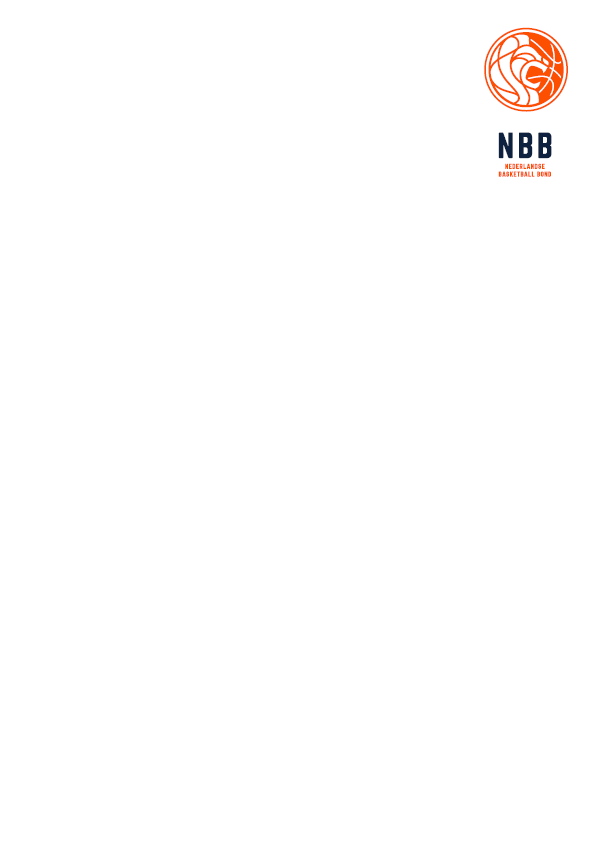 Deel A | Algemene bepalingen		ToepassingA.1		Het toernooireglement 3x3 van de Nederlandse Basketball Bond (TR3X3) regelt de organisatie van het spelen van toernooien en wedstrijden, georganiseerd door de Nederlandse Basketball Bond (NBB).A.2		Dit toernooireglement geldt voor alle toernooien die worden gespeeld als onderdeel van het Nederlands Kampioenschap 3x3 Basketball.		SpelersA.3		Iedere speler die zich inschrijft voor het Nederlands Kampioenschap 3x3 Basketball, en nog geen lid was van de NBB, wordt door zijn inschrijving lid van de NBB.A.4		Dit toernooireglement is van toepassing op iedereen die deelneemt aan 3x3-toernooien. A.5		Alle deelnemers aan het toernooi moeten zich altijd kunnen legitimeren.A.6		Deelname aan het Nederlands Kampioenschap 3x3 Basketball is geheel op eigen risico.		BesluitvormingA.7		Uitvoerende besluiten op toernooidagen worden genomen door de aanwezige toernooileider van de NBB.A.8		In alle gevallen waarin dit reglement niet voorziet, beslist het bestuur van de NBB.Deel B | Wedstrijdmateriaal	SpeelveldenB.1	Wedstrijden worden gespeeld op één basket. De hoogte van deze basket is 3.05 meter. De U10- en U12-categorieën spelen op één basket met een hoogte van 2.60 meter. B.2	Speelvelden hebben een afmeting van 15 x 11 meter (breedte x lengte). Vanwege de beschikbare ruimte op toernooidagen is het mogelijk dat veldafmetingen lokaal worden aangepast.B.3	De overige veldafmetingen (vrije worplijn, tweepuntlijn) zijn conform de FIBA-regels en kunnen niet worden aangepast. 	WedstrijdballenB.4	Alle leeftijdscategorieën spelen met de officiële 3x3 wedstrijdbal. De U10-categorie speelt met een reguliere basketbal (maat 5).B.5	Wedstrijden worden gespeeld met wedstrijdballen, die door de organisatie beschikbaar worden gesteld. Deel C | Nederlands Kampioenschap 3x3 Basketball		CompetitieC.1		Het Nederlands Kampioenschap 3x3 Basketball bestaat uit meerdere voorrondes en één finaleronde.C.2		Tijdens voorrondes wordt er een competitie georganiseerd in diverse leeftijdscategorieën. Deze leeftijdscategorieën worden voor start van de eerste voorronde gepubliceerd op de NBB-website. Lokale organisaties kunnen hier extra categorieën aan toevoegen. C.3		Per leeftijdscategorie kunnen een reguliere klasse en een Elite-klasse worden georganiseerd. Een besluit hierover wordt voorafgaand aan het toernooi door de toernooileider genomen. C.4		Bij te weinig inschrijvingen in een bepaalde categorie kunnen categorieën samengevoegd worden. Een besluit hierover wordt voorafgaand aan het toernooi door de toernooileider genomen.Deel D | Teams		InschrijvingD.1		Teams en spelers schrijven zich in voor het Nederlands Kampioenschap 3x3 Basketball via de NBB of de online omgeving van FIBA. D.2		Teams bestaan uit minimaal drie (3) en maximaal vier (4) spelers.D.3		Teams schrijven zich in voor een specifieke leeftijdscategorie, zoals genoemd in C.2. 		LeeftijdscategorieënD.4	Teams mogen uit spelers van verschillende leeftijden bestaan. Hierbij geldt dat de speler met de hoogste leeftijd bepalend is voor de categorie waarin het team inschrijft. Dispensatie is niet mogelijk.D.5 		Voor het bepalen van de leeftijdscategorie van spelers geldt de leeftijd op de datum van de finaleronde van het NK.		TeamsamenstellingD.6		Gemengde teams zijn toegestaan. Deze teams worden in de jongens-/mannencategorie geplaatst. D.7	Het wijzigen van de samenstelling van een team is mogelijk tot uiterlijk 24 uur voor het toernooi. Voor een finaleronde geldt een uiterste termijn van 48 uur voor het toernooi. Een wijziging dient voorzien te zijn van dezelfde gegevens als overige spelers opgegeven hebben bij de initiële aanmelding.	DeelnameD.8	Spelers (en teams) mogen op één toernooidag in meer dan één competitie deelnemen. De toernooileiding houdt hier echter geen rekening met het wedstrijdschema, waardoor een speler (of team) op hetzelfde moment zou kunnen spelen. Een speler mag echter niet deelnemen in twee teams, die in dezelfde categorie uitkomen. D.9	Teams beginnen wedstrijden met drie spelers. In geval van blessure of diskwalificatie kan een team een wedstrijd met twee spelers uitspelen.D.10	Teams bestaan tijdens de toernooidag uit dezelfde spelers. Tussentijds spelers wisselen is niet toegestaan. In geval van overtreding verliest een team de wedstrijd.	WedstrijdtenuesD.11	Teams dragen tenues van dezelfde overheersende kleur. Wanneer twee teams shirts met dezelfde overheersende kleur aan hebben, wisselt het tweede genoemde team (team B) van shirtkleur.D.12	Indien er tijdens toernooidagen of de finaleronde door de organisatie wedstrijdtenues worden verstrekt, dienen alle teams deze te dragen.Deel E | Toernooi- en wedstrijdleidingE.1	Tijdens het toernooi ligt de eindverantwoordelijkheid bij de toernooileider van de NBB. Deze kan voor bepaalde velden court monitoren aanwijzen voor uitvoerende taken.E.2	Scheidsrechters worden aangewezen door de NBB en de lokale organisatie.E.3	Tafelfunctionarissen worden geleverd door de teams die spelen. De winnaar van een wedstrijd is verplicht om de volgende wedstrijd twee tafelfunctionarissen te leveren voor het bijhouden van tijd en score. In de eerste ronde worden deze functies ingevuld door vrijwilligers van de lokale organisatie.Deel F | Toernooiwedstrijden	SpelregelsF.1	Bij wedstrijden op het Nederlands Kampioenschap 3x3 Basketball wordt gespeeld met de FIBA 3x3-spelregels. 	SpeeltijdF.2	Bij hoge tijdsdruk, bijvoorbeeld als gevolg van weersomstandigheden, kan door de toernooileider worden besloten om de speeltijd van wedstrijden verder in te korten of met doorlopende tijd te gaan spelen. Het aantal punten dat nodig is voor winst kan als gevolg daarvan ook worden aangepast.F.3	De maximale tijdsduur van een verlenging is drie minuten. In geval van één punt verschil, is het team dat na deze periode voor staat, de winnaar. In geval van gelijkspel wordt na deze drie minuten doorgespeeld tot één van beide teams scoort: dat team wint daarmee de wedstrijd.	Te laat, niet op komen dagen of onvoldoende spelersF.4	Een team mag tijdens de poulefase maximaal 2 minuten te laat komen. Komt een team (door eigen toedoen) later aan, dan verliezen zij door afwezigheid. Bij afwezigheid van een team bij een speelronde, wint de tegenstander en zal de wedstrijd met W-0 genoteerd worden in de online omgeving van de FIBA.F.5	Een team verliest een wedstrijd als zij voor het einde van de wedstrijd het veld verlaten of alle spelers geblesseerd of gediskwalificeerd zijn. In deze situatie kan het winnende team er voor kiezen om de eindstand te behouden of de wedstrijd te winnen met W-0 (deze uitslag heeft geen effect op het gemiddeld aantal gescoorde punten per wedstrijd).	KlasseringF.6	Voor de klassering van teams op toernooidagen geldt de volgende volgorde:1. Totaal aantal gewonnen wedstrijden2. Onderling resultaat (alleen kijkend naar winst / verlies, geen 
   doelsaldo)3. Gemiddeld aantal punten gescoord4. Meeste aantal ranking points bij aanvang toernooiDeel G | Finalerondes Nederlands Kampioenschap 3x3  
     Basketball	KwalificatieG.1	Een team kwalificeert zich voor een finaleronde van het NK 3x3 Basketball door het winnen van een van de voorrondes in een bepaalde leeftijdscategorie.G.2	Indien een team een voorronde wint en zich in een voorgaande voorronde reeds geplaatst heeft voor de finale, heeft de nummer 2 recht op deelname aan de finale. Verdere overdraagbaarheid (aan bijvoorbeeld een nummer 3) is niet mogelijk.G.3	Indien er van een toernooi geen team door gaat naar de SBM Finaleronde, kan de toernooileider van de NBB besluiten tot het uitreiken van een wild card.		TeamsamenstellingG.4	Indien een team zich plaatst voor de Streetball Masters Finale moeten minimaal twee spelers uit het originele team deelnemen aan de finale. G.5	Teams bestaande uit één of meerdere niet-opgegeven spelers, spelen buiten mededinging mee. Bij eventuele winst hebben zij geen recht op prijzen en/of plaatsing voor de finale.	Kwalificatie Elite-categorieG.6	In de Elite-categorie kunnen alleen teams met minstens drie spelers met de Nederlandse nationaliteit zich kwalificeren voor de finaleronde van het NK 3x3 Basketball. Deel H | Challenger	Wild CardsH.1 	Indien de Nederlandse Basketball Bond een FIBA 3x3 Challenger organiseert, heeft zij het recht om wild cards uit te geven voor dat toernooi.H.2 	Teams uit de Mannen Elite-categorie, die niet in aanmerking komen voor de finale van het NK 3x3 Basketball (met twee of meer spelers in het team met een niet-Nederlandse nationaliteit), kunnen wild cards verdienen voor deze FIBA 3x3 Challenger. H.3 	Het winnen van deze wildcards kan door het winnen van een voorronde van het NK 3x3 Basketball op een van de voorgeselecteerde toernooien. Deze toernooien worden voor start van het NK bekend gemaakt via de website van de NBB. H.4 	Indien noodzakelijk of wenselijk, zal de Nederlandse Basketball Bond (een) extra toernooi(en) organiseren waar wild cards voor de Challenger verdiend kunnen worden.H.5 	FIBA heeft het recht haar veto uit te spreken over de wild cards die de Nederlandse Basketball Bond heeft uitgedeeld. De deelname van de teams bij de Challenger is derhalve ook pas definitief, nadat FIBA de wild cards heeft goedgekeurd.DEEL I | Gedragsregels	BeslissingenI.1	De beslissingen van de toernooileiding, scheidsrechters en court monitoren moeten altijd worden gerespecteerd. I.2	In geval van tegenstrijdige beslissingen is de uitspraak van de toernooileider doorslaggevend. 	Onsportief gedragI.3	Bij agressief en/of onsportief gedrag binnen en buiten het veld worden er door de toernooileiding de benodigde maatregelen getroffen. Speler(s) en/of team(s) kunnen worden gediskwalificeerd door de toernooileiding.		Diskwalificatie in wedstrijdI.4	Een diskwalificerende fout tijdens een wedstrijd geldt in ieder geval tot het einde van die wedstrijd. De toernooileider kan, op basis van eigen waarneming of verklaringen van de scheidsrechters, besluiten om de diskwalificatie te handhaven voor de rest van de toernooidag. I.5	Bij ernstige misdragingen of een ernstige diskwalificerende fout kan de toernooileider een tuchtzaak aanhangig maken bij de TGC. Wanneer een diskwalificerende fout aanleiding is geweest voor deze tuchtzaak, dienen beide scheidsrechters van de betreffende wedstrijd een verklaring in bij de TGC.I.6	Bij een tuchtzaak tegen een buitenlandse speler doet de NBB altijd melding bij de FIBA.	DopingI.7		Voor doping-gerelateerde zaken wordt verwezen naar het Dopingreglement van het Instituut Sportrechtspraak, waar de NBB zich bij heeft aangesloten.	Strafbare feitenI.8	In geval van openlijke geweldpleging of wanneer iemand op heterdaad betrapt wordt op diefstal, zal de organisatie de politie inschakelen.